Лямичев Александр ГеоргиевичExperience:Documents and further information:Паспорт морякаЗаграничный паспортСвидетельство матроса 1 кл.ПодтверждениеБЖСШлюпки и плотыОпасные грузыТанкерный сертификатЖелтая лихорадкаУчебный диплом повараPosition applied for: Able SeamanDate of birth: 17.08.1959 (age: 58)Citizenship: UkraineResidence permit in Ukraine: NoCountry of residence: UkraineCity of residence: KhersonPermanent address: Херсон 200лет Херсона 26/2 кв.96Contact Tel. No: +38 (050) 581-56-42E-Mail: motor59@mail.ruU.S. visa: NoE.U. visa: NoUkrainian biometric international passport: Not specifiedDate available from: 03.06.2009English knowledge: PoorMinimum salary: 1000 $ per monthPositionFrom / ToVessel nameVessel typeDWTMEBHPFlagShipownerCrewingAble Seaman29.05.2008-30.10.2008Си АльбатроссRo-Ro8460-УкраинаООО "Торговый флот ДонбассаООО "Торговый флот ДонбассаAble Seaman28.03.2008-26.05.2008ArvinDry Cargo3300-МальтаDelphin Maritime Sh.Co.LtdГольфстрим Херсон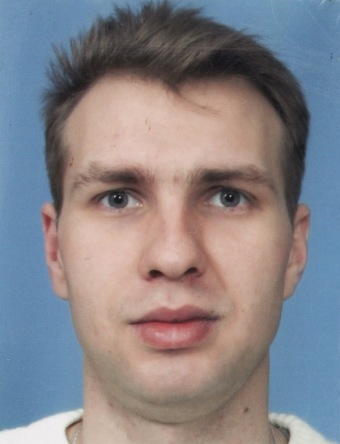 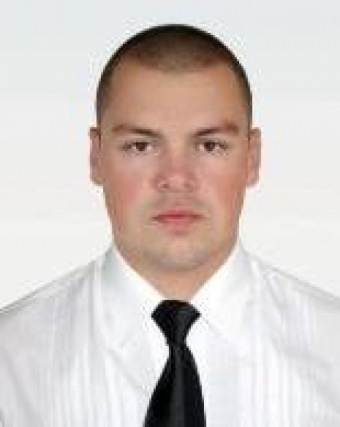 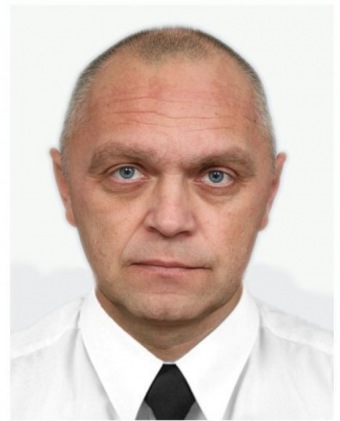 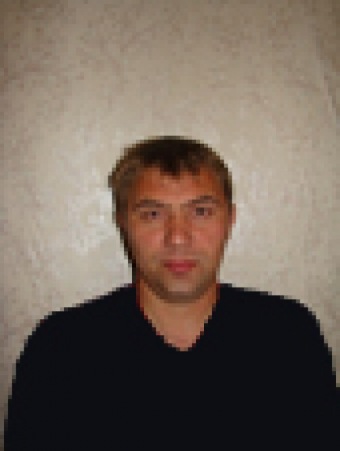 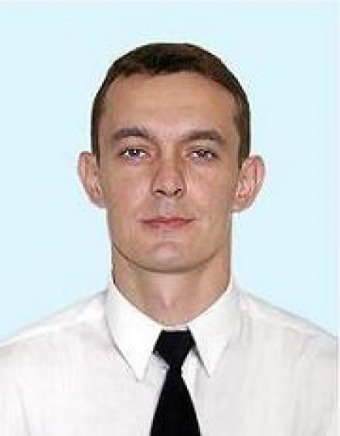 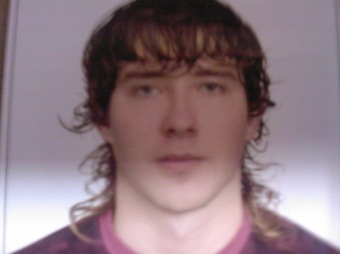 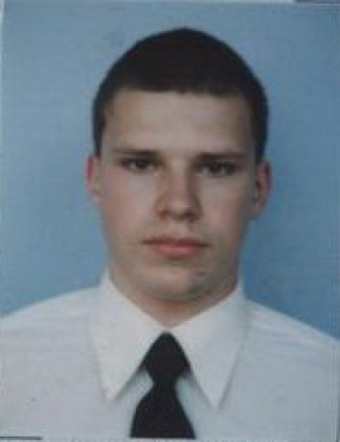 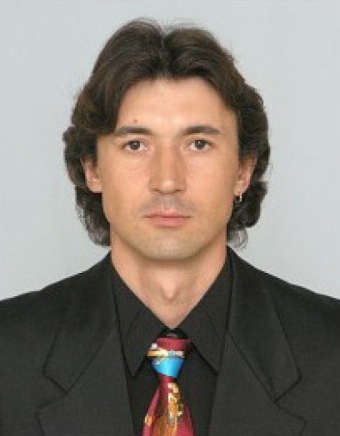 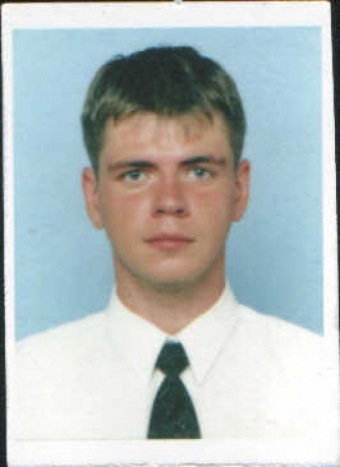 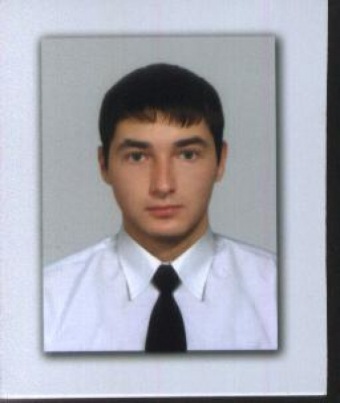 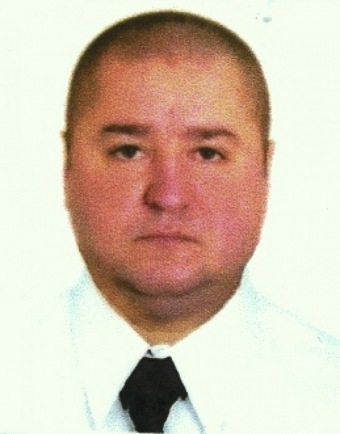 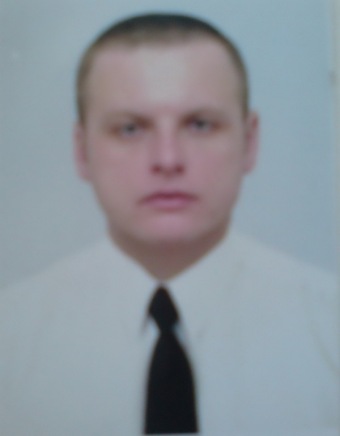 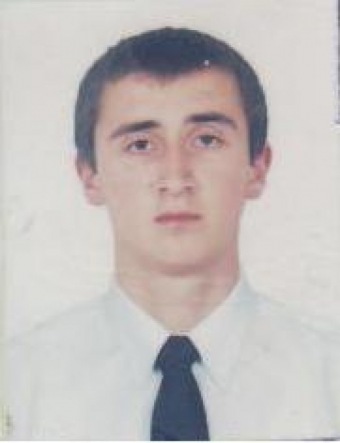 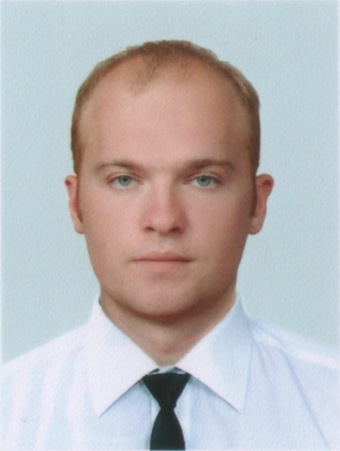 